El Consejo Nacional de Rectores (CONARE) y el Centro Nacional de Alta Tecnología (CeNAT) invitan a participar en el concurso de becas: “CONARE - CeNAT 2022” 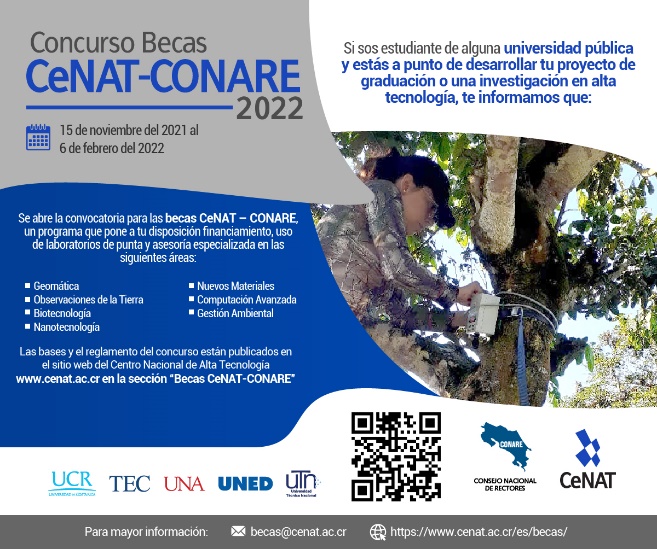 Este concurso está dirigido a los estudiantes avanzados de grado o posgrado de las universidades integrantes del CONARE, quienes desarrollan trabajos de investigación o su trabajo final de graduación en la modalidad que le corresponda (tesis, proyecto de graduación, otros), debidamente inscritos en las unidades académicas respectivas, en las Áreas de:Computación Avanzada y Tecnologías de Información, Nanotecnología Innovaciones Biotecnológicas Observación de la Tierra, Geomática Variabilidad y Cambio Climático, Agromática, Seguridad Alimentaria.Los trabajos o investigaciones deben desarrollarse sustantivamente en los laboratorios y/o programas del CeNAT, utilizando los recursos que estos laboratorios poseen. Dichos laboratorios y programas son: Área de Gestión Ambiental: Agromática, seguridad Alimentaria y Variabilidad y Cambio Climático.Laboratorio PRIAS:  Observaciones de la Tierra, Geomática.-Colaboratorio Nacional de Computación Avanzada (CNCA): Ciencias de la Computación aplicadas en ciencias naturales, ingenierías, humanidades, ciencias sociales y otros. Laboratorio Nacional de Nanotecnología (LANOTEC): Investigación, diseño y ejecución de tecnologías asociadas a la nanotecnología, nanociencia/nanotecnología computacional y ciencia de los materiales. - Centro de Investigaciones Biotecnológicas (CENIBIOT): Investigación y desarrollos en temas asociados con la Biotecnologia y escalamiento de bioprocesos.Se puede ver una descripción detallada de cada uno de estos laboratorios y/o áreas en la página del CeNAT: www.cenat.ac.cr Toda la información relativa a este concurso, tal como temas de interés primario de cada laboratorio, costos, reglamento y acceso al portal de inscripción, se pueden acceder a través de la página www.cenat.ac.cr/becas Calendario del concurso:Recepción de propuestas: del 15 de noviembre, 2021 al 06 de febrero, 2022 hasta medianoche, hora Costa Rica (UTC -6) *Evaluación y aprobaciones: del 07 de febrero al 20 de abril, 2022*Comunicado de propuestas aceptadas: mayo, 2022Inicio de ejecución de las becas: Junio, 2022*Referir sus consultas al correo becas@cenat.ac.cr   *NOTA: Las condiciones provocadas por la pandemia del COVID-19 hacen que las fechas y condiciones del presente concurso puedan sufrir variaciones, las cuales serán reportadas oportunamente a través de la página web de becas antes citada.